	SIXTH YEAR BOOKLIST 2018 – 2019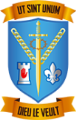 .SUBJECTBOOKLEVELPUBLISHERAUTHORRELIGIONSmall Hardback NotebookAllENGLISHExam PapersAllENGLISHBig Maggie (Ms Gilmore & Ms Smith only)Big Maggie (Ms Gilmore & Ms Smith only)ENGLISHA Doll’s House Bloomsbury Edition (Ms L. Byrne only)A Doll’s House Bloomsbury Edition (Ms L. Byrne only)GAEILGEPáipéir ScrúdaitheAllEdcoGAEILGEFuinneamh NuaGnáthEdcoYvonne O’Toole/Elizabeth WadeGAEILGEFiúntas NuaArdEdcoYvonne O’Toole/Elizabeth WadeFRENCHFrench/English, English/French dictionaryAllFRENCHContinue with book from 5th YearAllSPANISHAs for 5th YearAllSPANISHExam papers (both levels are contained within the one set of papers)AllMATHEMATICSContinue with book from 5th yearAllMATHEMATICSExam Papers to be purchased in SeptemberAllMATHEMATICSCalculator : Casio FX83GT (must be this one)AllCasioMATHEMATICSMaths Formulae and TablesAllMATHEMATICSGeometry SetAllMATHEMATICS2 x A4 120 page project maths copy squaredAllGEOGRAPHYContinue with Changing World Leaving Certificate Core GeographyAllCharles HayesGEOGRAPHYChanging World Leaving Certificate Human GeographyAllCharles HayesHISTORYThe Making of Europe and the Wider WorldAllEducate.ieGregg O'Neill, Paul TwomeyHISTORYLeaving Certificate PapersAllBUSINESS Business ExpressAllEnda ConnollyACCOUNTINGAccounting For Senior CycleAllEdcoChristy TyrellECONOMICSPositive Economics Leaving CertificateEdcoS. Hayes, T. Murray, B. O’ConnorHOME ECONOMICSComplete Home Economics – Textbook & WorkbookAllEducate.ieLeanne Gillick & Laura HealyHOME ECONOMICSLeaving Certificate Examination PapersAllEdcoHOME ECONOMICS1 ring binder, refill pad, dividers and poly-pockets (for class notes)AllHOME ECONOMICSThere is an annual charge of €18 for Home EconomicsThere is an annual charge of €18 for Home EconomicsThere is an annual charge of €18 for Home EconomicsThere is an annual charge of €18 for Home EconomicsBIOLOGYBiology PlusBiology PlusAllAllAllAllAllEdcoMichael O CallaghanMichael O CallaghanBIOLOGYEdco Experiment BookEdco Experiment BookAllAllAllAllAllEdcoCHEMISTRYChemistry LiveChemistry LiveAllAllAllAllAllFolensDeclan KennedyDeclan KennedyCHEMISTRYChemistry Live Lab NotebookChemistry Live Lab NotebookAllAllAllAllAllPHYSICSPhysics PlusPhysics PlusAllAllAllAllAllEdcoTom TierneyTom TierneyPHYSICSDoodle Physics (Revision Book)Doodle Physics (Revision Book)AllAllAllAllAllCJ FallonRussell HarrisRussell HarrisPLEASE NOTE: There is an annual charge of €18 for Science (if you do 2/3 science subjects the cost is still only €18)PLEASE NOTE: There is an annual charge of €18 for Science (if you do 2/3 science subjects the cost is still only €18)PLEASE NOTE: There is an annual charge of €18 for Science (if you do 2/3 science subjects the cost is still only €18)PLEASE NOTE: There is an annual charge of €18 for Science (if you do 2/3 science subjects the cost is still only €18)PLEASE NOTE: There is an annual charge of €18 for Science (if you do 2/3 science subjects the cost is still only €18)PLEASE NOTE: There is an annual charge of €18 for Science (if you do 2/3 science subjects the cost is still only €18)PLEASE NOTE: There is an annual charge of €18 for Science (if you do 2/3 science subjects the cost is still only €18)PLEASE NOTE: There is an annual charge of €18 for Science (if you do 2/3 science subjects the cost is still only €18)PLEASE NOTE: There is an annual charge of €18 for Science (if you do 2/3 science subjects the cost is still only €18)PLEASE NOTE: There is an annual charge of €18 for Science (if you do 2/3 science subjects the cost is still only €18)PLEASE NOTE: There is an annual charge of €18 for Science (if you do 2/3 science subjects the cost is still only €18)MUSICMUSICLeaving Cert Exam Papers AllAllAllAllAllMUSICMUSICMusic ManuscriptAllAllAllAllAllMUSICMUSIC2 HB pencils and an eraserAllAllAllAllAllARTARTA3 Sketch BookAllAllAllAllAllARTARTA2 Plastic Folder with HandlesAllAllAllAllAllARTART2B & 6B PencilsAllAllAllAllAllARTART6B Solid Graphite PencilAllAllAllAllAllARTARTSet of Watercolour Colouring PencilsAllAllAllAllAllARTARTORAllAllAllAllAllARTARTCaran D’ache Neocolour Wax Painting CrayonsAllAllAllAllAllARTARTPritt StickAllAllAllAllAllARTARTPointed Paintbrushes No 4 & No 8 SizeAllAllAllAllAllARTARTA4 Ring Binder & Refill PadAllAllAllAllAllARTARTHistory Of Art Book From 5th YearAllAllAllAllAllARTARTThere is an annual charge of €35 for ArtThere is an annual charge of €35 for ArtThere is an annual charge of €35 for ArtThere is an annual charge of €35 for ArtThere is an annual charge of €35 for ArtThere is an annual charge of €35 for ArtThere is an annual charge of €35 for ArtThere is an annual charge of €35 for ArtThere is an annual charge of €35 for ArtTECHNOLOGYTECHNOLOGYTechnology for Leaving Cert Technology for Leaving Cert Technology for Leaving Cert AllAllGolden Key Education PublisherGolden Key Education PublisherGolden Key Education PublisherGrainne Enright TECHNOLOGYTECHNOLOGYA folder capable of carrying drawings, sheets, handoutsA folder capable of carrying drawings, sheets, handoutsA folder capable of carrying drawings, sheets, handoutsAllAllTECHNOLOGYTECHNOLOGYThere is an annual charge of €35 for TechnologyThere is an annual charge of €35 for TechnologyThere is an annual charge of €35 for TechnologyThere is an annual charge of €35 for TechnologyThere is an annual charge of €35 for TechnologyThere is an annual charge of €35 for TechnologyThere is an annual charge of €35 for TechnologyThere is an annual charge of €35 for TechnologyThere is an annual charge of €35 for TechnologyGUIDANCEGUIDANCEReach plus Programme, Careers Portal – payable via VSware onlyReach plus Programme, Careers Portal – payable via VSware onlyAllAllOrdered through school and covers online access to programme for two years. Cost €17Ordered through school and covers online access to programme for two years. Cost €17Ordered through school and covers online access to programme for two years. Cost €17Ordered through school and covers online access to programme for two years. Cost €17Ordered through school and covers online access to programme for two years. Cost €17OTHEROTHERHomework Diary available from school in SeptemberHomework Diary available from school in SeptemberHomework Diary available from school in SeptemberHomework Diary available from school in SeptemberHomework Diary available from school in SeptemberHomework Diary available from school in SeptemberHomework Diary available from school in SeptemberHomework Diary available from school in SeptemberHomework Diary available from school in September